Уральский федеральный университет имени первого Президента России Б.Н. ЕльцинаРоссийская академия образования (Уральский региональный научный центр)Российское психологическое общество (Свердловское отделение)при участии Министерства образования и молодежной политики Свердловской областиЦентра психолого-педагогической, медицинской и социальной помощи «Ресурс»Екатеринбургского центра психолого-педагогической поддержки несовершеннолетних «Диалог»ИНФОРМАЦИОННОЕ ПИСЬМОIV Всероссийский форум с международным участием ПСИХОЛОГИЯ ОБРАЗОВАНИЯ: СОВРЕМЕННЫЙ ВЕКТОР РАЗВИТИЯ16 июня 2023 годаЕкатеринбургЦель Форума: интеграция и обмен опытом специалистов-психологов, работающих в системе образования (дошкольного, начального, основного, профессионального), а также актуализация роли психолога в современных условиях.  Направления работы Форума: Психологическая служба в системе образования Социально-профессиональное развитие субъектов образовательного пространства: современные теории и практики Благополучие субъектов образования: психологический, семейный и профессиональный контекстыТехнологии сохранения профессионального долголетия педагога Психолого-педагогическое сопровождение детей с особыми образовательными потребностями и их семей Психолого-педагогические технологии в работе психолога Секция молодых ученых «Ресурсы субъекта учебной и профессиональной деятельности» Программа Форума включает:➢	пленарное и секционные заседания;➢	мастер-классы;➢	открытые лекции;➢	круглые столы.Место проведения Форума: Уральский федеральный университет имени первого Президента России Б. Н. Ельцина. Адрес: 620002, г. Екатеринбург, пр-т Ленина, 51.Условия участия:Форма участия: очная.Регистрационный взнос - не предусмотрен. Расходы на участие в конференции (трансфер, проживание, культурная программа) – за счет направляющей стороны участника Форума.Рабочие языки: русскийВажные даты:- регистрация для участия с секционным докладом – до 31 мая 2023 года- подтверждение приема докладов к участию в секции – до 5 июня 2023 года- регистрация в качестве слушателя до 5 июня 2023 годаРегистрация для участия в Форуме осуществляется по ссылке: https://forms.gle/jQhZLUc2YRhpdv7z9По итогам работы конференции:- участникам будет выслан электронный сертификат об участии на электронный адрес, указанный при регистрации, в течение двух недель после окончания Форума.Контакты орг. комитета Форума: forum.urfu.edu@gmail.com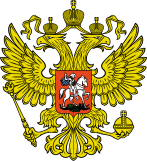 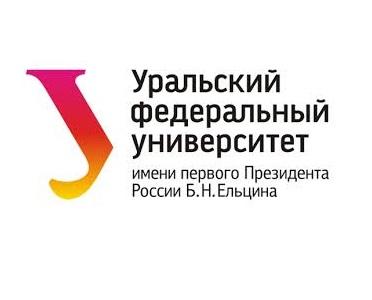 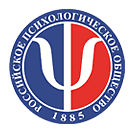 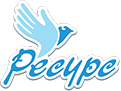 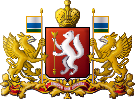 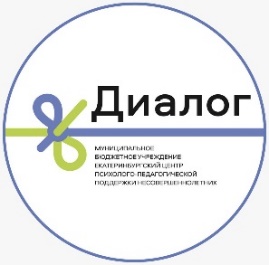 